Муниципальное бюджетное учреждение дополнительного образования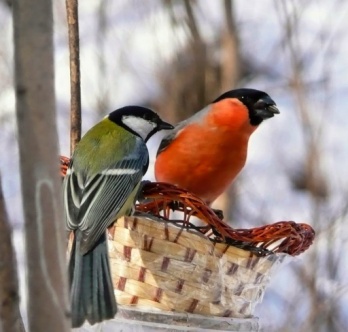 	«Центр детского и юношеского туризма и экскурсий» им. Е.П. Балагурова(экологический отдел) С  07 ноября 2022 по 28 марта 2023 года проведена открытая экологическая акция «Покормите птиц зимой», в рамках региональной  акции, в которой приняли участие 150 учащихся из 31 образовательных организаций городского округа город Рыбинск.       На основании решения жюриПОЗДРАВЛЯЕМ ПОБЕДИТЕЛЕЙ!Номинация  Конкурс комплексов для подкормки птиц «Кафе для пернатых» 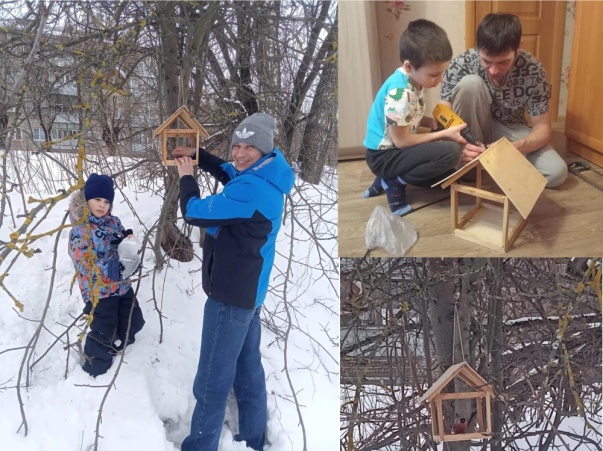 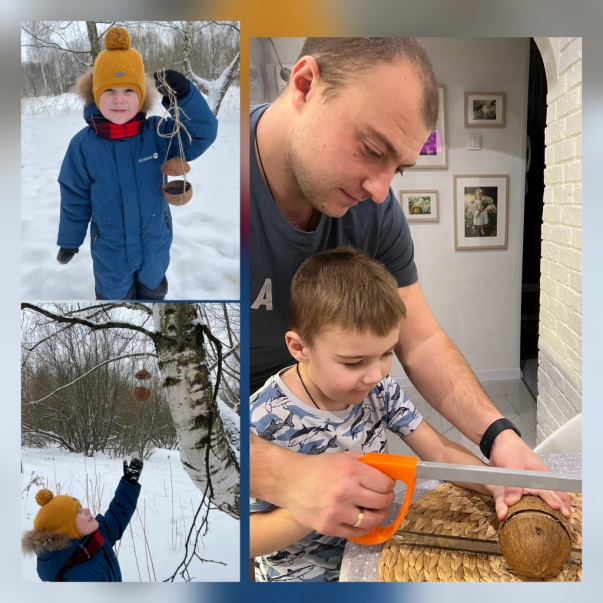 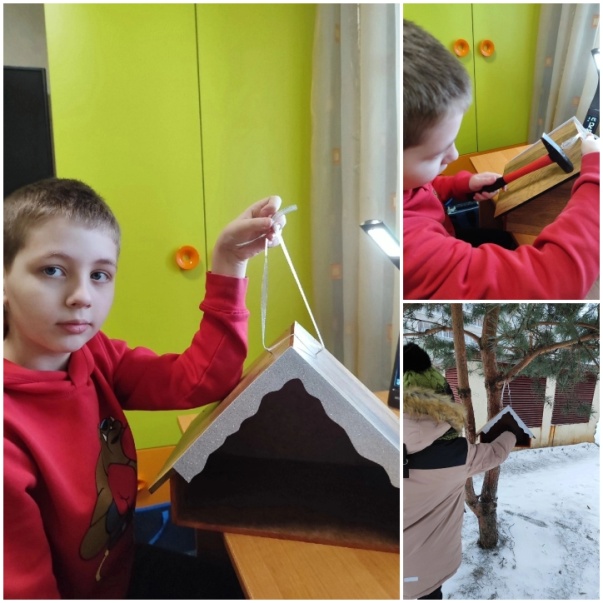 Номинация  Конкурс рисунков «Гостеприимная кормушка»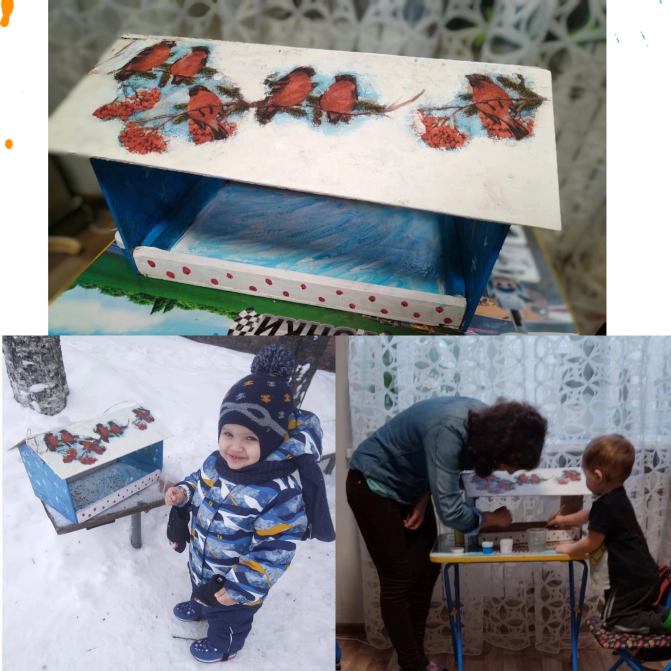 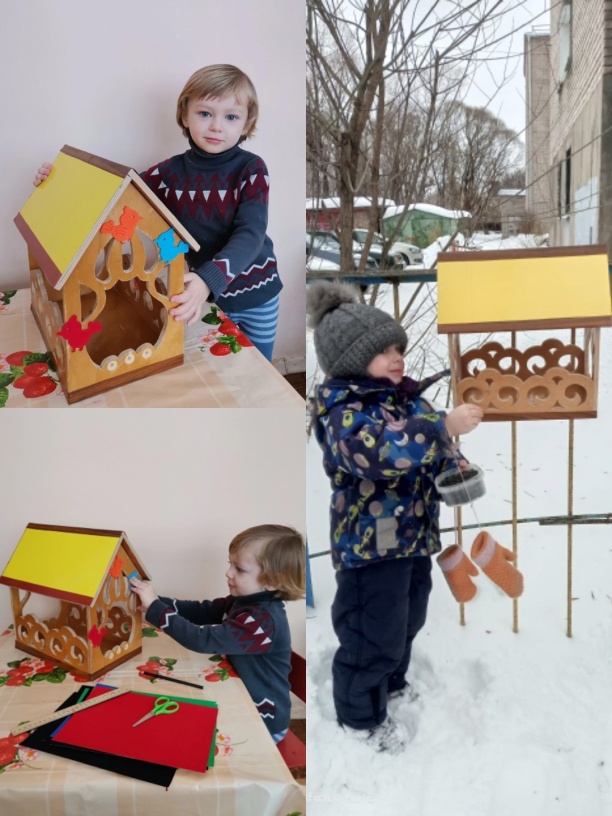 Номинация Конкурс «Репортаж с кормушки»Номинация Конкурс видеосюжетов «Эту птичку знаю я!»Педагог-организатор:  Т.В. Малахова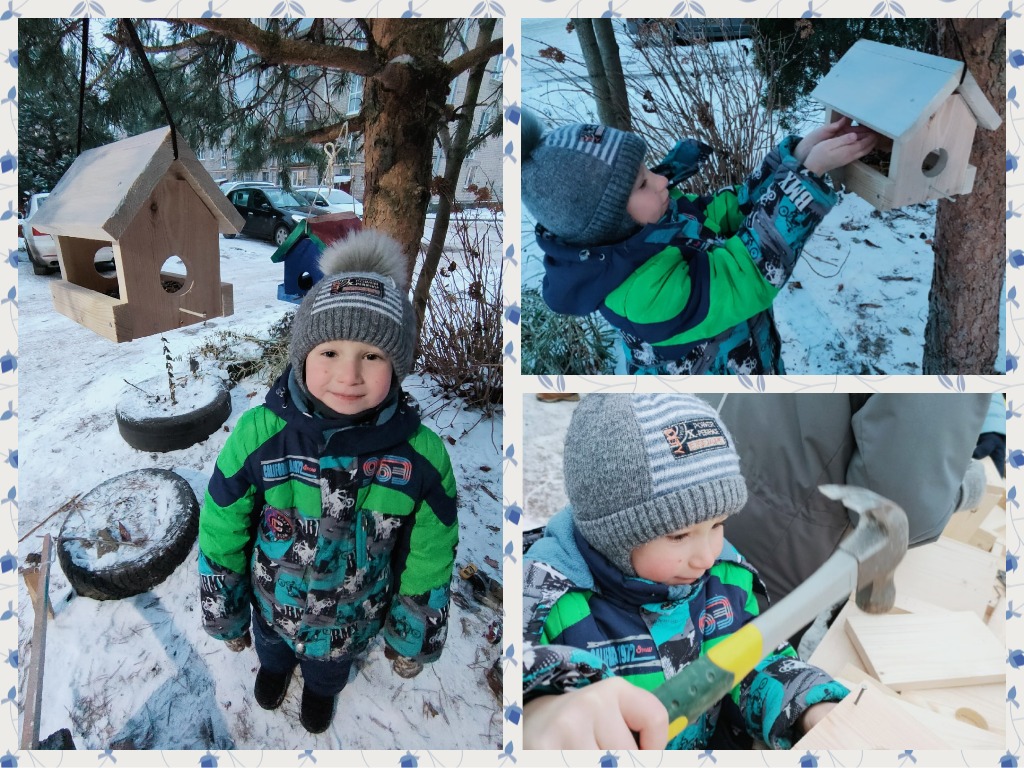 ФИО участникаОО5-6 летЗикирьёва АделинаД/С № 16Редькин АртемД/С №  16Шелковников РоманД/С № 16Смолянинов АртемД/С № 29Кулаков КостяД/С № 31Карпов СимонД/С № 31Коробов ГеоргийД/С № 31Кудрин ДемьянД/С № 30Пальмов МатвейД/С № 30Тараканова УльянаД/С № 34Белецкая ДарианаД/С № 34Полетаев ДенисД/С № 34Скрипник МарияД/С № 34Бритов Егор, ДашаД/С № 38Неустрое ВаняД/С № 38РазумоваД/С № 38Мальцев ИванД/С № 49Горшкалев ЕгорД/С № 73Лобашова ЕсенияД/С № 73Родионов АндрейД/С № 74Кузнецова ЕваД/С № 83Плотникова А.А.Д/С № 83Убадейва МиланаД/С № 84Коламыцкий КонстантинД/С № 84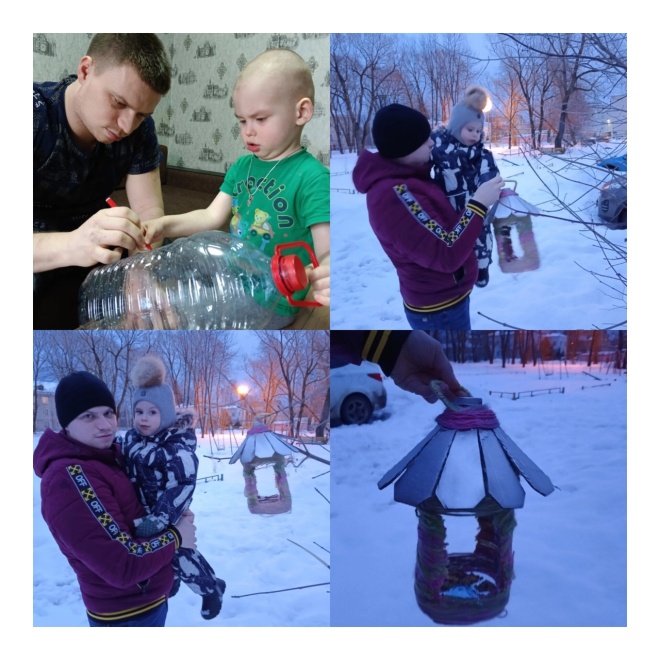 Жариков АрсенийД/С № 85Тихонов МатвейД/С № 93Виноградова КаринаД/С № 94Золотухина МашаД/С № 94Колка НикитаД/С № 94Ханина СофьяД/С № 94Григорьев СашаД/С № 98 Тетерин АртемД/С № 98Барышников АндрейД/С № 110Одинцов ТимофейД/С № 113Старкова МарияД/С № 113Студеникина АннаД/С №  113Кирьянов МаркД/С № 43Дубинина ДарьяД/С № 3Лукьянова УльянаД/С № 14Чистяков МихаилД/С № 14Шпартов ИванД/С № 14ШколаМорозов ДмитьрийСОШ № 44Большакова АльбинаСОШ № 29Маковкина АннаСОШ № 29Журавлева ЕсенияСОШ № 32Васильева ЗлатаСОШ № 32Милюков МаксимСОШ № 12Никулин ДобрыняСОШ № 12Рудаков МихаилСОШ № 32Смороденкова ЕкатеринаСОШ № 32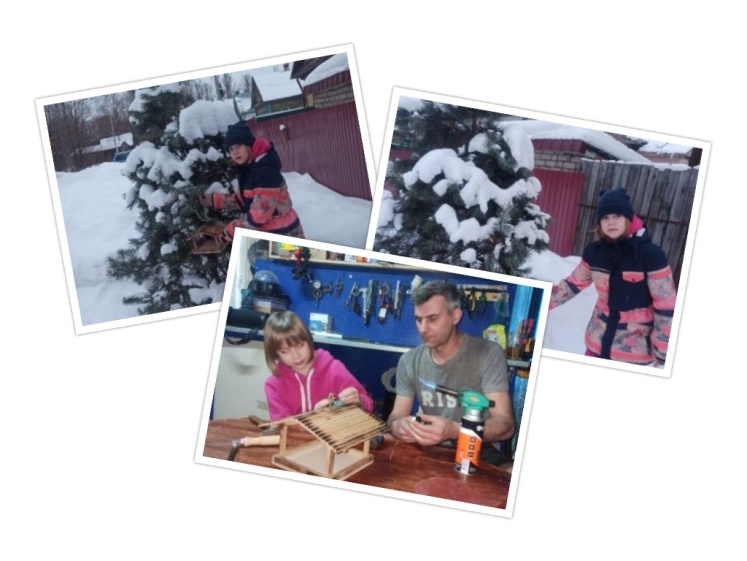 Жигалов ЮрийСОШ № 44Беренкова МайяСОШ № 44Новиков АндрейСОШ № 3Шоррин КириллСОШ № 12Серов АнтонСОШ № 32ВзрослыеКириллова И.И.Д/С № 14Зеленина В.Н.Д/С № 93КочуеваД/С № 93Коробова С.В.Д/С № 14Кукушкина М.А.Д/С № 30ФИО участникаОО5-6 летЗатылкина ВераД/С № 84Гурьева АлисаД/С №  97Иванов МаксимД/С № 31Алюнова АленаД/С № 93Соколов МаксимД/С № 85Варенцова Алия Д/С № 30Киселев КонстантинД/С № 30Щербакова МарияД/С № 94Герасимов ДаняД/С № 94Бельтюгова КатяД/С № 3Мишина ВикаД/С № 3Кезин МишаД/С № 3Трусов СашаД/С № 3Жильцова АнастасияД/С № 18Ердяков ДемидСОШ № 11Лебедева ЕлизаветаСОШ № 12Курникова АлинаСОШ № 44Блажин ИльяСОШ № 12Кукушкина О.В.Д/С № 3ФИО участникаООПетров КириллСОШ № 12Блажин ИльяСОШ № 12Бахарева С.В.Д/С № 4Кузнецова И.И.Д/С № 31Аброськина М.С. с дочкой АлисойД/С № 97Дружинина Е.С.Д/С № 51Кузнецова О.В.Д/С № 83Посадкова А.В.Д/С № 94Кутузова И.В.Д/С № 3Шашкина С.В.Д/С № 14Карполва Е.С.Д/С № 14ФИО участникаООСмирнов КириллД/С № 73Киселева АлисаСОШ № 29Шевякова О.Н.Д/С № 30Кузнецова И.И.Д/С № 31